Table S1. Antimicrobial therapy and 90-day mortality in 71 patients with bloodstream infection caused by carbapenem-resistant Klebsiella pneumoniaeTable S2. Predictive performance of the single predictors and the combined models for predicting 90-day mortalityAUC area under the curve, PPV positive predictive value, NPV negative predictive value, SOFA sequential organ failure assessment.Table S3. The added prognostic value of the predictive models as determined by the integrated discrimination improvement indexIDI integrated discrimination improvementaCompared with the combined risk model of prior hospitalization within six months, intra-abdominal source of infection, and the SOFA score.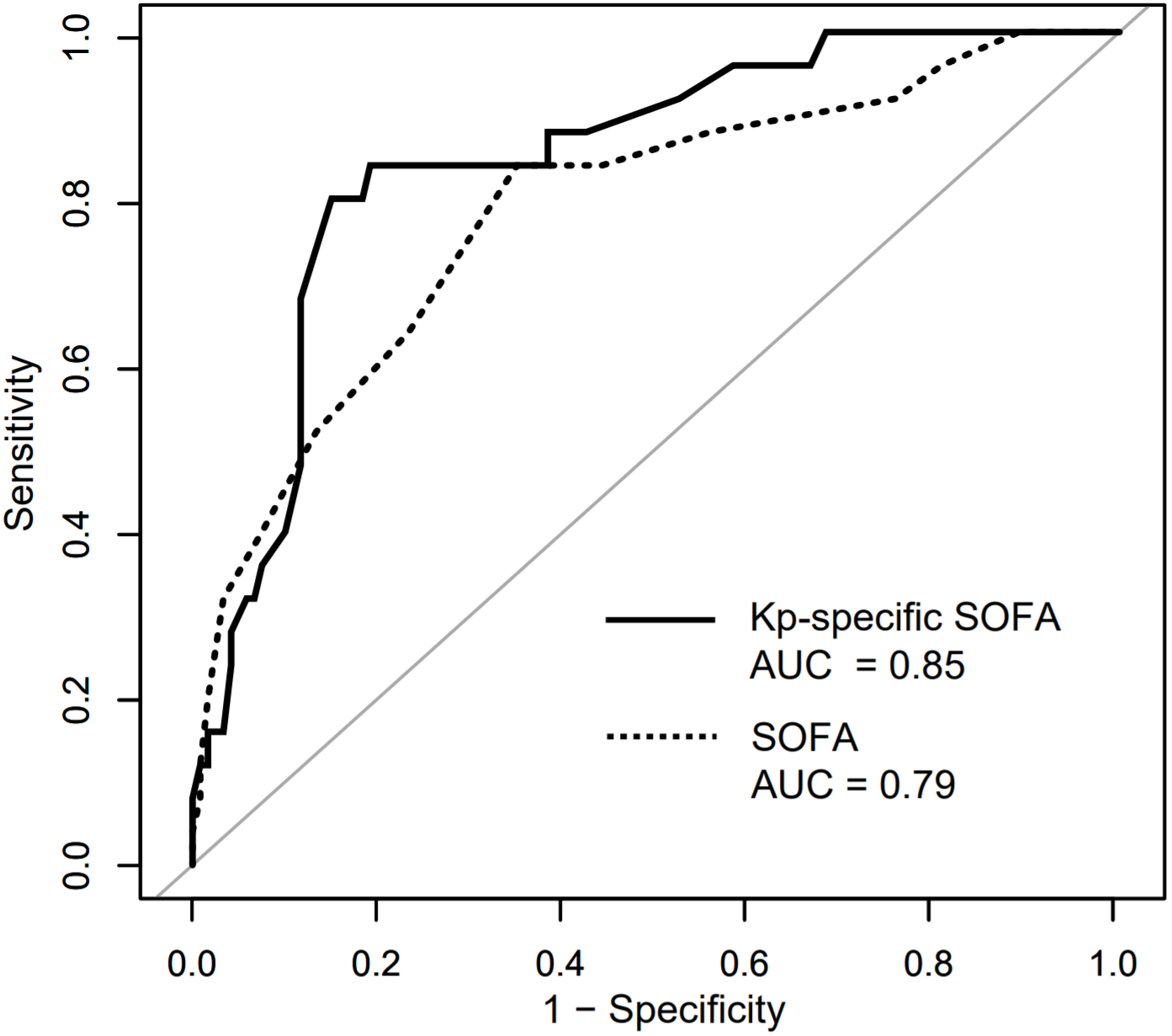 Fig. S1. Receiver operating characteristic curves of the original SOFA score and the Kp-specific SOFA score for predicting 30-day mortality.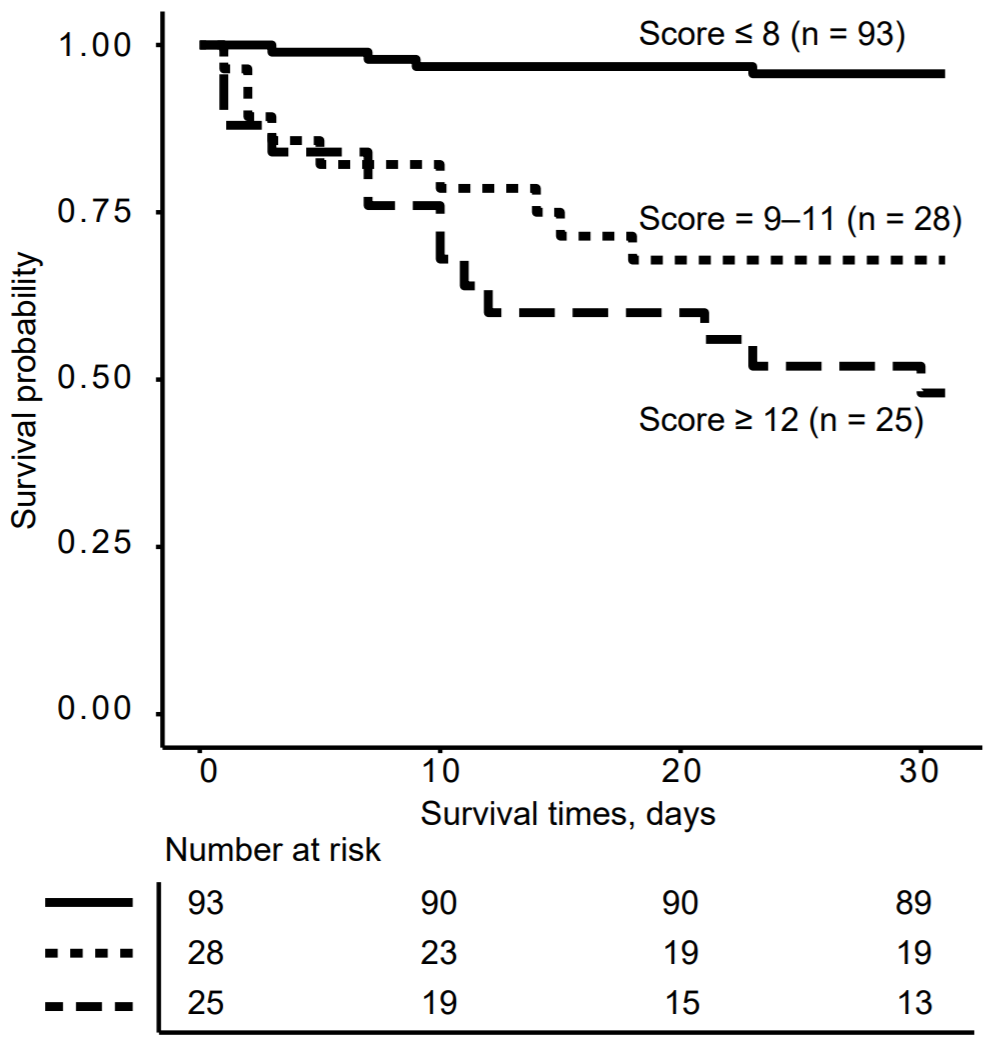 Fig. S2. Thirty-day survival probabilities at three risk categories (score ≤ 8, 9–11 and ≥ 12) after the onset of Klebsiella pneumoniae bloodstream infection in children estimated by the Kaplan-Meier analysis (log-rank test, P < 0.01).Definitive antimicrobial therapyNo. of deaths/Total (%)Hazard Ratio(95% CI)P valueType of therapyHigh-dose extended/continuous infusionof carbapenem monotherapy11/31 (35.5)Ref-Amikacin + carbapenem4/9 (44.4)1.20 (0.38, 3.80)0.76Fosfomycin + carbapenem4/22 (18.2)0.51 (0.16, 1.60)0.25Polymyxin B + carbapenem2/9 (22.2)0.74 (0.16, 3.40)0.70Polymyxin B/fosfomycin based therapy vs. other therapiesPolymyxin B/fosfomycin based therapy vs. other therapiesPolymyxin B/fosfomycin based therapy vs. other therapiesPolymyxin B/fosfomycin based therapy vs. other therapiesPolymyxin B/fosfomycin + carbapenem6/31 (19.4)Ref-Amikacin + carbapenem4/9 (44.4)2.11 (0.59, 7.58)0.25Carbapenem monotherapy11/31 (35.5)1.76 (0.65, 4.79)0.26Combination therapy vs. carbapenem monotherapyCombination therapy vs. carbapenem monotherapyCombination therapy vs. carbapenem monotherapyCombination therapy vs. carbapenem monotherapyCombination therapy10/40 (25.0)Ref-Carbapenem monotherapy11/31 (35.5)1.39 (0.59, 3.29)0.45Predictive modelAUC (95% CI)SensitivitySpecificityAccuracyPPVNPVSingle predictorsSingle predictorsSingle predictorsSingle predictorsSingle predictorsSingle predictorsSingle predictorsPrior hospitalization within 6 months ①0.64 (0.55, 0.73)0.670.610.620.330.86Intra-abdominal source ②0.68 (0.59, 0.77)0.670.880.790.530.85Premature ③0.58 (0.49, 0.68)0.710.450.650.310.82Carbapenem-resistant isolate ④0.60 (0.50, 0.69)0.640.560.580.300.84C-reactive protein (stratified) ⑤ 0.72 (0.62, 0.82)0.580.820.770.490.87Albumin (stratified) ⑥0.66 (0.55, 0.76)0.580.740.710.400.86Lactate (stratified) ⑦0.61 (0.52, 0.71)0.480.740.680.360.83SOFA score ⑧0.80 (0.71, 0.89)0.840.680.720.430.94Adding predictors to the SOFA scoreAdding predictors to the SOFA scoreAdding predictors to the SOFA scoreAdding predictors to the SOFA scoreAdding predictors to the SOFA scoreAdding predictors to the SOFA scoreAdding predictors to the SOFA scoreSOFA + Prior hospitalization ①0.86 (0.79, 0.93)0.780.800.790.520.92SOFA + Intra-abdominal source ②0.84 (0.76, 0.93)0.590.960.880.790.89SOFA + Premature ③0.80 (0.71, 0.89)0.840.680.720.430.94SOFA + Carbapenem-resistant isolate ④0.81 (0.73, 0.90)0.810.760.770.490.93SOFA + C-reactive protein ⑤0.84 (0.76, 0.92)0.750.820.810.550.92SOFA + Albumin ⑥0.83 (0.75, 0.91)0.780.820.810.560.93SOFA + Lactate ⑦0.81 (0.72, 0.90)0.840.640.680.400.94SOFA + ①②0.89 (0.82, 0.96)0.860.840.870.640.95SOFA + ①⑤0.88 (0.81, 0.95)0.840.800.810.540.95SOFA + ①⑥0.89 (0.83, 0.95)0.750.850.770.600.92SOFA + ②⑤0.86 (0.78, 0.93)0.780.810.800.530.93SOFA + ②⑥0.86 (0.78, 0.93)0.880.730.770.480.95SOFA + ⑤⑥0.86 (0.79, 0.93)0.940.650.710.430.97SOFA + ①②⑤0.89 (0.83, 0.96)0.880.850.860.620.96SOFA + ①②⑥0.90 (0.85, 0.96)0.810.890.880.680.94SOFA + ①⑤⑥0.90 (0.84, 0.96)0.810.890.870.670.94SOFA + ②⑤⑥0.87 (0.80, 0.95)0.910.700.740.460.96SOFA + ①②⑤⑥0.91 (0.85, 0.96)0.880.880.880.670.96Predictive modelIDI (%)a95% CIP valueSOFA + Prior hospitalization ① + C-reactive protein ②-3.89 (10.68, 2.89)0.26SOFA + Prior hospitalization ① + Albumin ③-2.91 (-10.17, 4.36)0.43SOFA + Intra-abdominal source ④ + C-reactive protein ②-5.72 (-11.57, 0.13)0.55SOFA + Intra-abdominal source ④ + Albumin ③-4.77 (-11.25, 1.71)0.15SOFA + C-reactive protein ② + Albumin ③-7.51 (-16.38, 1.35)0.10SOFA + ①②④1.83(-1.27, 4.93)0.24SOFA + ①③④2.10 (-1.34, 5.54)0.23SOFA + ①②③④3.84 (-0.39, 8.08)0.23